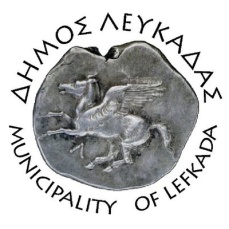 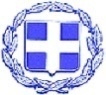 ΕΛΛΗΝΙΚΗ ΔΗΜΟΚΡΑΤΙΑ    ΔΗΜΟΣ ΛΕΥΚΑΔΑΣ  Λευκάδα, 14/2/2023ΔΕΛΤΙΟ ΤΥΠΟΥΜε απόφαση της Οικονομικής Επιτροπής, την Τρίτη 31/1/2023, εγκρίθηκε η επικαιροποίηση της μελέτης, τα τεύχη δημοπράτησης, και ο καθορισμός τρόπου εκτέλεσης του έργου «ΕΠΙΣΚΕΥΕΣ ΣΧΟΛΕΙΩΝ ΔΗΜΟΥ ΛΕΥΚΑΔΑΣ», Π/Υ 321.000,00€,  η δαπάνη του οποίου θα καλυφθεί από πιστώσεις ΠΔΕ και ιδίους πόρους.Συγκεκριμένα πρόκειται να εκτελεσθούν οι κάτωθι εργασίες:1ο Δημοτικό Σχολείο Λευκάδαςεπισκευή της στέγης και των στεγάστρων του κτιρίουμερική αντικατάσταση κουφωμάτωνεπισκευή της τοιχοποιίας και τον χρωματισμό του όπου απαιτείταιδιευθέτηση των όμβριων και την επίστρωση του προαύλιου χώρου με ασφαλτική στρώσηβελτίωση της ράμπας ΑΜΕΑ σύμφωνα με τις προδιαγραφέςαλλαγή εξοπλισμού Μπάσκετ και Βόλεϊαντικατάσταση του ακρυλικού δαπέδου του γηπέδου ποδοσφαίρουΝηπιαγωγείο Περιγιαλίουαντικατάσταση της στέγης του κτιρίουΝηπιαγωγείο Βλυχούαντικατάσταση εξωτερικών κουφωμάτων3ο Νηπιαγωγείο Λευκάδας (Τ.Κ. Απόλπαινας)αντικατάσταση της στέγης του κτιρίουΣυνεχίζουμε με ουσιαστικές παρεμβάσεις στα σχολικά μας κτίρια και τους αύλιους χώρους τους, για την ασφάλεια των μαθητών μας και την βελτίωση των συνθηκών τους.							ΑΠΟ ΤΟΝ ΔΗΜΟ ΛΕΥΚΑΔΑΣ